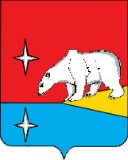 ГЛАВА ГОРОДСКОГО ОКРУГА ЭГВЕКИНОТПОСТАНОВЛЕНИЕО проекте решения Совета депутатов городского округа Эгвекинот «О внесении изменений в Правила благоустройства территории населенных пунктов городского округа Эгвекинот» и назначении публичных слушанийВ целях обеспечения участия граждан, проживающих в городском округе Эгвекинот, в осуществлении местного самоуправления, руководствуясь Уставом городского округа Эгвекинот, Порядком организации и проведения публичных слушаний в городском округе Эгвекинот, утвержденным решением Совета депутатов городского округа Эгвекинот от               4 октября 2017 г. № 325,П О С Т А Н О В Л Я Ю:1. Назначить публичные слушания по проекту решения Совета депутатов городского округа Эгвекинот «О внесении изменений в Правила благоустройства территории населенных пунктов городского округа Эгвекинот», утвержденные решением Совета депутатов городского округа Эгвекинот от 27 декабря 2017 г. № 340, и провести их               12 апреля 2021 г. в 16:00 часов в зале заседаний Администрации городского округа Эгвекинот.2. Подготовку и проведение публичных слушаний по проекту решения Совета депутатов городского округа Эгвекинот «О внесении изменений в Правила благоустройства территории населенных пунктов городского округа Эгвекинот», утвержденные решением Совета депутатов городского округа Эгвекинот от 27 декабря 2017 г. № 340, возложить на Управление промышленной политики Администрации городского округа Эгвекинот (Абакаров А.М.).3. Создать Согласительную комиссию по рассмотрению предложений по проекту решения Совета депутатов городского округа Эгвекинот «О внесении изменений в Правила благоустройства территории населенных пунктов городского округа Эгвекинот», утвержденные решением Совета депутатов городского округа Эгвекинот от                            27 декабря 2017 г. № 340, в составе:4. Настоящее постановление подлежит обнародованию в местах, определенных Уставом городского округа Эгвекинот, и размещению на официальном сайте Администрации городского округа Эгвекинот в информационно-телекоммуникационной сети «Интернет» и вступает в силу со дня его обнародования.5. Контроль за исполнением настоящего постановления возложить на первого заместителя Главы Администрации – начальника Управления промышленной политики Администрации городского округа Эгвекинот Абакарова А.М.										            Р.В. Коркишко                                                                                                                                П Р О Е К Т СОВЕТ ДЕПУТАТОВГОРОДСКОГО ОКРУГА ЭГВЕКИНОТР Е Ш Е Н И Еот  _________  2021 г.   	                       	№     			        		      п. ЭгвекинотВ соответствии с Федеральными законами от 6 октября 2003 г. № 131-ФЗ «Об общих принципах организации местного самоуправления в Российской Федерации», от 24 июня         1998 г. № 89-ФЗ «Об отходах производства и потребления», руководствуясь Уставом городского округа Эгвекинот, Совет депутатов городского округа ЭгвекинотР Е Ш И Л:Внести следующие изменения в Правила благоустройства территории населенных пунктов городского округа Эгвекинот, утвержденные Решением Совета депутатов городского округа Эгвекинот от 27 декабря 2017 г. № 340:Преамбулу Решения Совета депутатов городского округа Эгвекинот от                27 декабря 2017 г. № 340 изложить в следующей редакции:«В соответствии с Федеральными законами от 6 октября 2003 г. № 131-ФЗ «Об общих принципах организации местного самоуправления в Российской Федерации», от                    24 июня 1998 г. № 89-ФЗ «Об отходах производства и потребления», руководствуясь Уставом городского округа Эгвекинот, Совет депутатов городского округа Эгвекинот».Пункт 1.2 раздела 1 «Общие положения» изложить в следующей редакции:«1.2. В настоящих Правилах используются понятия:- благоустройство территории - деятельность по реализации комплекса мероприятий, установленного правилами благоустройства территории муниципального образования, направленная на обеспечение и повышение комфортности условий проживания граждан, по поддержанию и улучшению санитарного и эстетического состояния территории муниципального образования, по содержанию территорий населенных пунктов и расположенных на таких территориях объектов, в том числе территорий общего пользования, земельных участков, зданий, строений, сооружений, прилегающих территорий;- уборка территорий - виды деятельности, связанные со сбором, вывозом в специально отведенные для этого места отходов деятельности физических и юридических лиц, другого мусора, снега, а также иные мероприятия, направленные на обеспечение экологического и санитарно-эпидемиологического благополучия населения и охраны окружающей среды;- содержание дорог - комплекс работ по поддержанию транспортно - эксплуатационного состояния дорог, дорожных сооружений, полос отвода и элементов обустройства дорог, организации и безопасности дорожного движения;-  домовладение - жилой дом (часть жилого дома) и примыкающие к нему и (или) отдельно стоящие на общем с жилым домом (частью жилого дома) земельном участке надворные постройки (гараж, баня (сауна, бассейн), теплица (зимний сад), помещения для содержания домашнего скота и птицы, иные объекты);- домовладелец - физическое (юридическое) лицо, пользующееся жилым помещением, находящимся у него на праве собственности, или по договору (соглашению) с собственником жилого помещения или лицом, уполномоченным собственником; - прилегающая территория - территория общего пользования, которая прилегает к зданию, строению, сооружению, земельному участку в случае, если такой земельный участок образован, и границы которой определены правилами благоустройства городского округа Эгвекинот, в соответствии с порядком, установленным законом Чукотского автономного округа;- зеленые насаждения – древесно-кустарниковая и травянистая растительность естественного и искусственного происхождения, расположенная на территории населенных пунктов городского округа Эгвекинот;- контейнерная площадка - место (площадка) накопления твердых коммунальных отходов, обустроенное в соответствии с требованиями законодательства Российской Федерации в области охраны окружающей среды и законодательства Российской Федерации в области обеспечения санитарно-эпидемиологического благополучия населения и предназначенное для размещения контейнеров и бункеров;- потребитель - собственник твердых коммунальных отходов или уполномоченное им лицо, заключившее или обязанное заключить с региональным оператором договор на оказание услуг по обращению с твердыми коммунальными отходами;-твердые коммунальные (бытовые) отходы - отходы, входящие в состав отходов потребления и образующиеся в многоквартирных и жилых домах в результате потребления товаров (продукции) гражданами, а также товары (продукция), использованные ими в указанных домах в целях удовлетворения личных потребностей и утратившие свои потребительские свойства- крупногабаритные отходы - твердые коммунальные отходы (мебель, бытовая техника, отходы от текущего ремонта жилых помещений и др.), размер которых не позволяет осуществить их складирование в контейнерах;- несанкционированная свалка - самовольный (несанкционированный) сброс (размещение) или складирование ТБО, КГМ, отходов производства и строительства, другого мусора, образованного в процессе деятельности юридических или физических лиц;- свалка - местонахождение отходов, использование которых в течение обозримого срока не предполагается;- детская (игровая, спортивная) площадка - предметно-пространственная среда, предназначенная для времяпровождения детей широкого возрастного диапазона, содержащая нормируемый комплекс функциональных элементов благоустройства;- элементы благоустройства - декоративные, технические, планировочные, конструктивные устройства, элементы озеленения, различные виды оборудования и оформления, в том числе фасадов зданий, строений, сооружений, малые архитектурные формы, некапитальные нестационарные строения и сооружения, информационные щиты и указатели, применяемые как составные части благоустройства территории;- контейнер - мусоросборник, предназначенный для складирования твердых коммунальных отходов, за исключением крупногабаритных отходов;- бункер - мусоросборник, предназначенный для складирования крупногабаритных отходов;- объекты благоустройства - территории городского округа Эгвекинот, на которых осуществляется деятельность по благоустройству: площадки, дворы, функционально-планировочные образования, территории населенных пунктов, а также территории, выделяемые по принципу единой градостроительной регламентации (охранные зоны) или визуально-пространственного восприятия (площадь с застройкой, улица с прилегающей территорией и застройкой), другие территории городского округа Эгвекинот.Иные понятия, используемые в настоящих Правилах, применяются в тех же значениях, что и в нормативных правовых актах Российской Федерации, Чукотского автономного округа и муниципальных правовых актах городского округа Эгвекинот.».Пункт 2.9. раздела 2 «Уборка территории муниципального образования» дополнить абзацем четвертым следующего содержания:«Контейнеры и бункеры должны быть промаркированы с указанием наименования и контактных данных регионального оператора. В контейнерах запрещается складировать горящие, раскаленные или горячие отходы, крупногабаритные отходы, снег и лед, осветительные приборы и электрические лампы, содержащие ртуть, батареи и аккумуляторы, медицинские отходы, а также иные отходы, которые могут причинить вред жизни и здоровью лиц, осуществляющих погрузку (разгрузку) контейнеров, повредить контейнеры, мусоровозы или нарушить режим работы объектов по обработке, обезвреживанию, захоронению твердых коммунальных отходов.».В абзаце четвертом пункта 7.1. раздела 7 «Содержание и эксплуатация дорог» слово «Специализированные» исключить.Настоящее решение подлежит обнародованию в местах, определенных Уставом городского округа Эгвекинот, размещению на официальном сайте Администрации городского округа Эгвекинот в информационно-телекоммуникационной сети «Интернет» и вступает в силу со дня его обнародования.Контроль за исполнением настоящего решения возложить на Председателя Совета депутатов городского округа Эгвекинот Шаповалову Н.С.от 11 марта 2021 года№ 7 - пгп. ЭгвекинотАбакаровАбулмуслим Мутаевич-первый заместитель Главы Администрации - начальник Управления промышленной политики Администрации городского округа Эгвекинот (председатель Согласительной комиссии);Буров                  Андрей Александрович-директор Муниципального унитарного предприятия жилищно-коммунального хозяйства «Иультинское» (по согласованию);Горностаев Виктор Викторович-заместитель начальника Управления – начальник отдела промышленности, транспорта, связи и ТЭК Управления промышленной политики Администрации городского округа Эгвекинот;Егорова Анна Васильевна-заместитель начальника Управления – начальник правового отдела организационно – правового Управления Администрации городского округа Эгвекинот;КондрашинАлександр Николаевич-заместитель начальника Управления – начальник отдела ЖКХ Управления промышленной политики Администрации городского округа Эгвекинот.Глава Председатель Совета депутатовгородского округа Эгвекинотгородского округа ЭгвекинотР.В. КоркишкоН.С. Шаповалова